American University of Central AsiaLiberal Arts and Sciences DepartmentSociology Concentration 20/21 AY ChecklistStudent’s Name _____________________________________   ID # ________* All students are required to take state examination on these courses in their 2nd year. ** Only 6 credits of foreign languages can be counted for Humanities requirement.Important Contacts:LAS Department Phone: +996 (312) 915000 *487, 480Room: 415, 310 Email: las@auca.kgRegistrar Office Phone: +996 (312) 915000 *401, 402Room: 110 Email: registrar@auca.kgShared Service CenterPhone: +996 (312) 915019 *285, 286Room: 244Email: service@auca.kgAcademic Advising OfficePhone: +996 (312) 915000 *416, 417Room: 341Email: advising@auca.kgWriting and Academic Resources CenterPhone: +996 (312) 915000 *490Room: 229Email: warc@auca.kgCounseling Services Write an email to set up a meeting withcounselors: cs@auca.kgRecommended Order of StudyGeneral Education – 98 credits (102 credits limit of 100 level courses) Credit Yes NoGrade Notes FYS I: English language for Liberal Arts - 4 credits, English Composition for Liberal Arts I – 6 credits Introduction to Philosophy I (part of FYS I) – 2 credits 12FYS II: English language for Liberal Arts - 4 credits,English Composition for Liberal Arts II – 6 creditsIntroduction to Philosophy II (part of FYS II) – 2 credits12Kyrgyz Language and Literature I* - 4 credits Kyrgyz Language and Literature II* - 4 credits (to be completed during sophomore year)8State exam in 2 yearRussian Language I – 2 credits Russian Language II – 2 credits 4Mathematics (6 credits may overlap with major requirements; examples: Quantitative Research Methods and Statistics)12History of Kyrgyzstan – 4 credits Geography of Kyrgyzstan – 2 credits (to be completed during sophomore year)6State exam in 2 yearManas Studies 2Natural Science (Concepts of Modern Sciences) 		6Humanities/Second Year Seminar: Humanities**12Arts (these may overlap General Education, Electives or Major requirements)/Second Year Seminar: Arts12Social Sciences (from outside the student’s major)/Second Year Seminar: Social Sciences12Sports (any 4 courses during 4 years of study)0 400 hoursTotal General Education:98LAS Core Courses – 24 credits Concepts of Modern Sciences6This course is also considered as 6 credits of Natural Science of Gen Ed requirement  World Literature 6This course is also considered as 6 credits of  Humanities of GenEd requirementGlobalization and Social Sciences 6This course is also considered as 6 credits of Social Science of Gen Ed requirementConcepts of Modern Art6This course is also considered as 6 credits of Art of Gen Ed requirementTotal LAS Core Courses24 Concentration Required Courses – 81 creditsIntroduction to Sociology6Classical Social Theory6Contemporary and Advanced Social theory6Identity and Differences6Sociology of Gender3Sociology of Deviance3SPSS6Sociology of Conflict3Sociology of Culture6Urban Sociology6One 300 or 400 level elective course6Research methods (Quantitative and Qualitative) 6Internship I and II6Senior Thesis Seminar I and II 12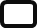 Total:81Elective Courses (from outside the student’s major)37In fact, 61 credits are available due to overlap of LAS core courses with Gen Ed courses.Total Number of Credits240240 credits must be earned to graduate First YearFirst YearFirst YearFirst YearSemester 1Credits Semester 2Credits First Year Seminar IEnglish Composition for Liberal Arts IIntroduction to Philosophy I (part of FYS I)12First Year Seminar II English Composition for Liberal Arts II Introduction to Philosophy II (part of FYS II)12Intro to Sociology  I6Classical Social Theory6Concepts of Modern Sciences6World Literature 6Elective Course 6Elective Course 6Sport 0Sport0Total3030Second YearSecond YearSecond YearSecond YearSemester 3Credits Semester 4Credits Concepts of Modern Art6Globalization and Social Sciences 6Contemporary and Advanced Social theory6Kyrgyz language and literature4Sociology of Deviance3History and Geography of Kyrgyzstan6Sociology of Conflict3SPSS6Kyrgyz language and literature4Elective Course 6Russian language 2Russian language 2General Education Course6Sport 0Sport0Total3030Third YearThird YearThird YearThird YearSemester 5Credits Semester 6Credits Identity and Differences6Sociology of Culture6General Education Course6Urban Sociology6General Education Course6General Education Course6Research Methods6General Education Course6Elective Course6Elective Course6Total3030Forth YearForth YearForth YearForth YearSemester 7Credits Semester 8Credits Senior thesis seminar I 6Senior thesis seminar II 6General Education Course6General Education Course6Elective Course6Elective Course6Elective Course6Elective Course6Elective Course6Elective Course6Total3030